Dodatek číslo 02/2024ke smlouvě uzavřené dne 02.01.2014.Tímto dodatkem č. 02/2024 se po vzájemné dohodě mezi Dětským domovem se školou, SVP a ZŠ
Praha 2, Jana Masaryka 16 zastoupeným ředitelem PhDr. Janem Smolkou
a zpracovatelkou účetnictví Naděždou Švabenickouupravuje článek III. O ceně takto:s účinností od 01.03.2024 na místo 12 000,00 Kč za měsícbude zpracovatelce za vedení účetnictví vyplácená odměna ve výši  13 000,00 Kč(slovy třináct tisíc korun českých)V Praze dne 18.03.2024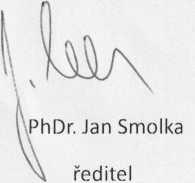 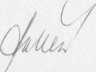 Naděžda Švabenickázpracovatelka účetnictví